Nomor		:							tanggal surat			Lampiran	: 1 (satu) proposal penelitian tugas akhirHal 		:  Permohonan Reviu Proposal 		Yth.  Nama Lengkap dosen dan gelarFakultas Psikologi UNSDengan hormat kami sampaikan permohonan kesediaan Bapak/Ibu* untuk dapat melakukan reviu proposal penelitian tugas akhir (skripsi) mahasiswa :Proses reviu mohon dapat dilaksanakan maksimal 14 hari kerja sampai dengan tanggal ...................Demikian surat permohonan ini disampaikan, atas perhatian dan kesediaannya kami ucapkan terima kasih.	*) pilih salah satuNama :NIM:Judul Penelitian:Pembimbing:Pereviu:1. 2. MengetahuiKepala Program Studi,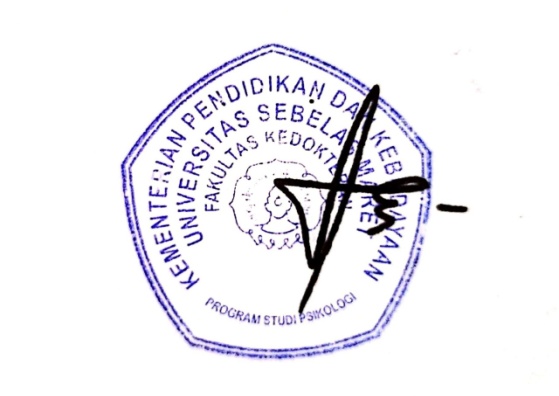 Dr. Moh. Abdul Hakim, S.Psi., M.A.NIP 19850311210130201Koordinator Skripsi Fakultas Psikologi,Zahrina Mardhiyah, S.Psi., M.Psi., PsikologNIP 198707282019032016  